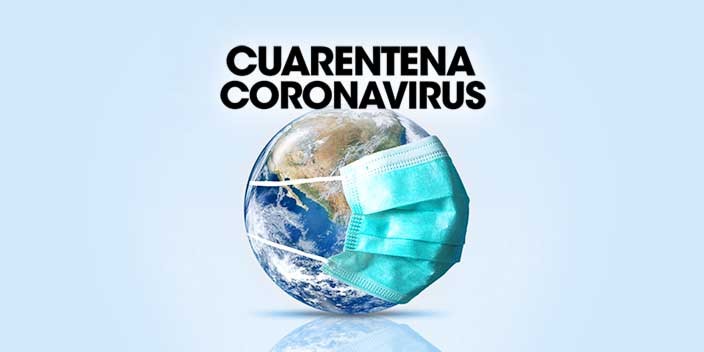 Materia:                   MatemáticasGrado: 1ro.Aprendizaje EsperadoTema:ProporcionalidadProporcionalidadProporcionalidadResuelve problemas de cálculo de porcentajes, de tanto por ciento y de la cantidad base.EnfoqueHabilidades que se desarrollarán en esta actividadHabilidades que se desarrollarán en esta actividadHabilidades que se desarrollarán en esta actividadHabilidades que se desarrollarán en esta actividadHabilidades que se desarrollarán en esta actividadHabilidades que se desarrollarán en esta actividadHabilidades que se desarrollarán en esta actividadHabilidades que se desarrollarán en esta actividadHabilidades que se desarrollarán en esta actividadHabilidades que se desarrollarán en esta actividadHabilidades que se desarrollarán en esta actividadHabilidades que se desarrollarán en esta actividadHabilidades que se desarrollarán en esta actividadLos estudiantes usen de manera flexible concepto, técnicas, métodos o contenidos en general.PercepciónAtenciónRazonamientoCreatividadDigitalesPercepciónPercepciónLos estudiantes usen de manera flexible concepto, técnicas, métodos o contenidos en general.ComprensiónMemoriaIdentificarPlantearComprenderAnalizarAnalizarLos estudiantes usen de manera flexible concepto, técnicas, métodos o contenidos en general.Capacidad de asociaciónCapacidad de asociaciónCapacidad de asociaciónResolución de problemasResolución de problemasResolución de problemasNúmero de sesiones:Número de sesiones:Número de sesiones:Número de sesiones:3Apoyos Externos:DocentePadres de FamiliaInformación Adicional“De las noticias a la libreta”  DESCRIPCIÓNEn el desarrollo de las siguientes actividades, los alumnos harán uso de la información actual sobre Covid-19 a nivel mundial; para hacer uso de los procedimientos conocidos en el cálculo de porcentajes. En la primer actividad los alumnos identificarán que dato representa el 100% de cada categoría solicitada, en la segunda utilizarán la información de la primer actividad; para determinar los porcentajes que representan cada celda vacía, haciendo uso del procedimiento que más se le facilite (comúnmente regla de tres) y finalmente con la información de las actividades anteriores podrán contestar preguntas con dicha información y determinarán los últimos porcentajes solicitados a nivel mundial con casos recuperados y lamentables muertes.RUBRICA DE ACTIVIDAD PARA SER APLICADA AL FINALIZAR TODAS LAS ACTIVIDADESRUBRICA DE ACTIVIDAD PARA SER APLICADA AL FINALIZAR TODAS LAS ACTIVIDADESRUBRICA DE ACTIVIDAD PARA SER APLICADA AL FINALIZAR TODAS LAS ACTIVIDADESRUBRICA DE ACTIVIDAD PARA SER APLICADA AL FINALIZAR TODAS LAS ACTIVIDADESCategoríaMuy Bien (3)Satisfactorio (2)Puedo Mejorar (1)Identifica el problemaSe identificar lo que cada actividad me solicita y los datos necesarios; para contestar adecuadamente.Se identificar lo que cada actividad me solicita; pero no logro reconocer los datos necesarios que serán útiles.No identifico lo que cada actividad me solicita, ni cómo utilizar los datos.Selección de estrategiasSeleccionas y aplicas las estrategias adecuadamente.Seleccionas las estrategias adecuada; pero no la aplicas correctamente.No se seleccionan las estrategias adecuadas.Expresión de la soluciónExpresas adecuadamente las soluciones a las actividades.Expresas adecuadamente algunas actividades.No das resultado a las actividades o están incorrectas.		Total de Puntos